	令和元年10月1日改訂版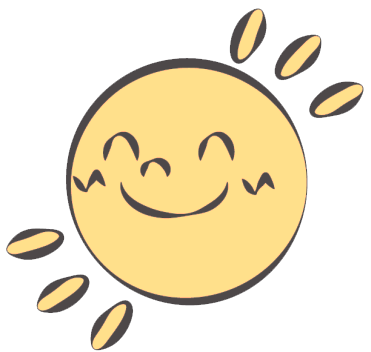 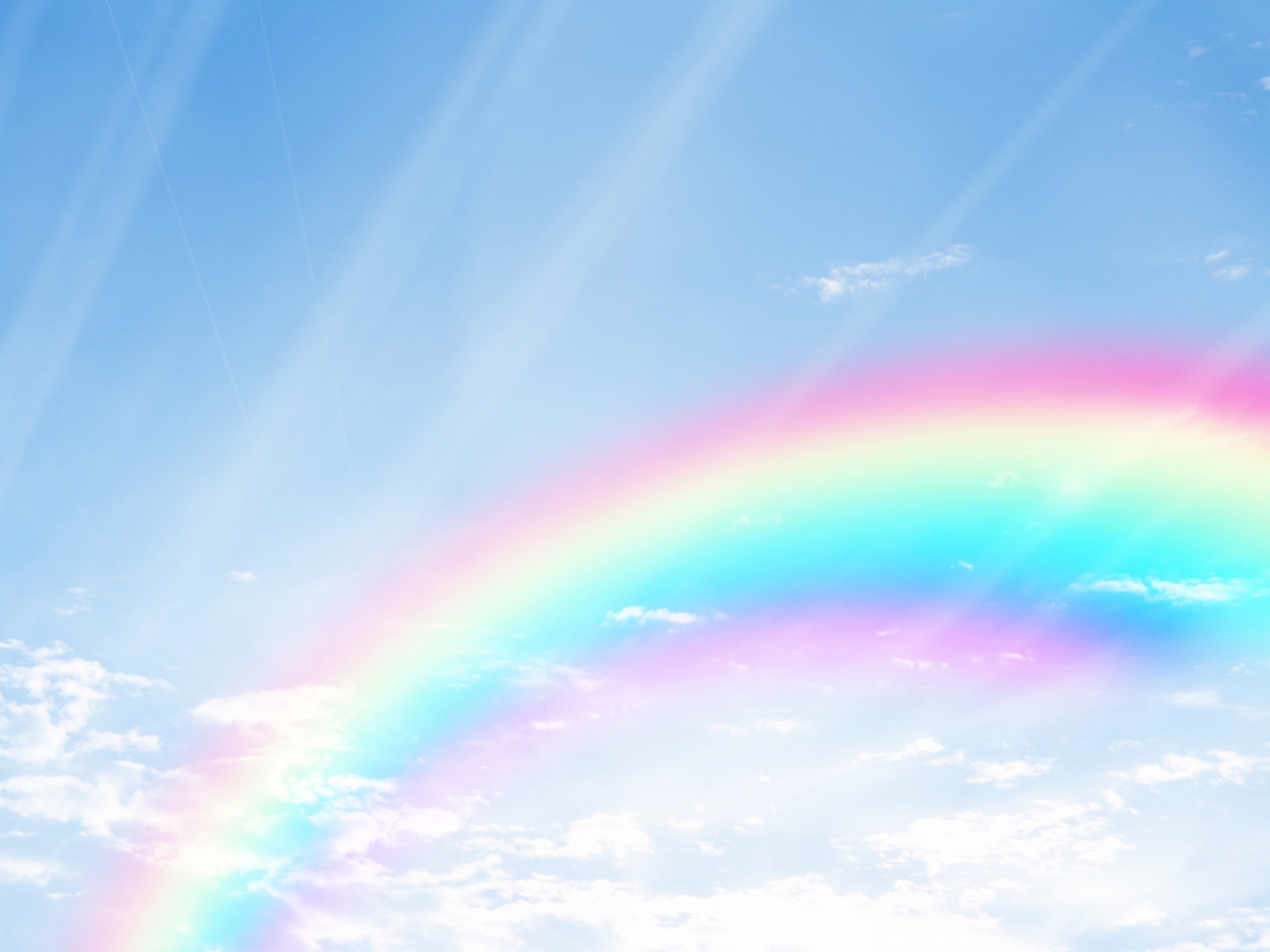 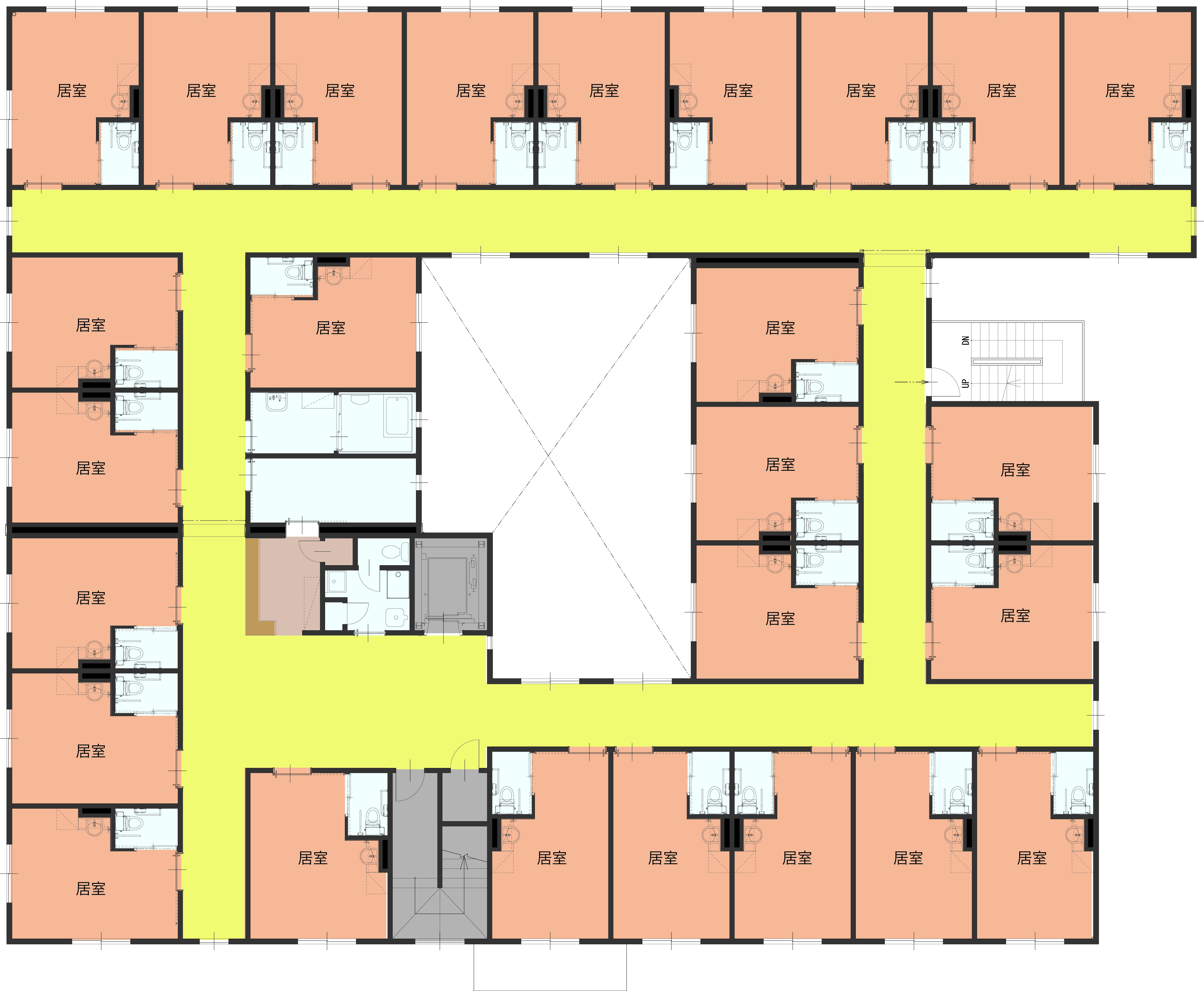 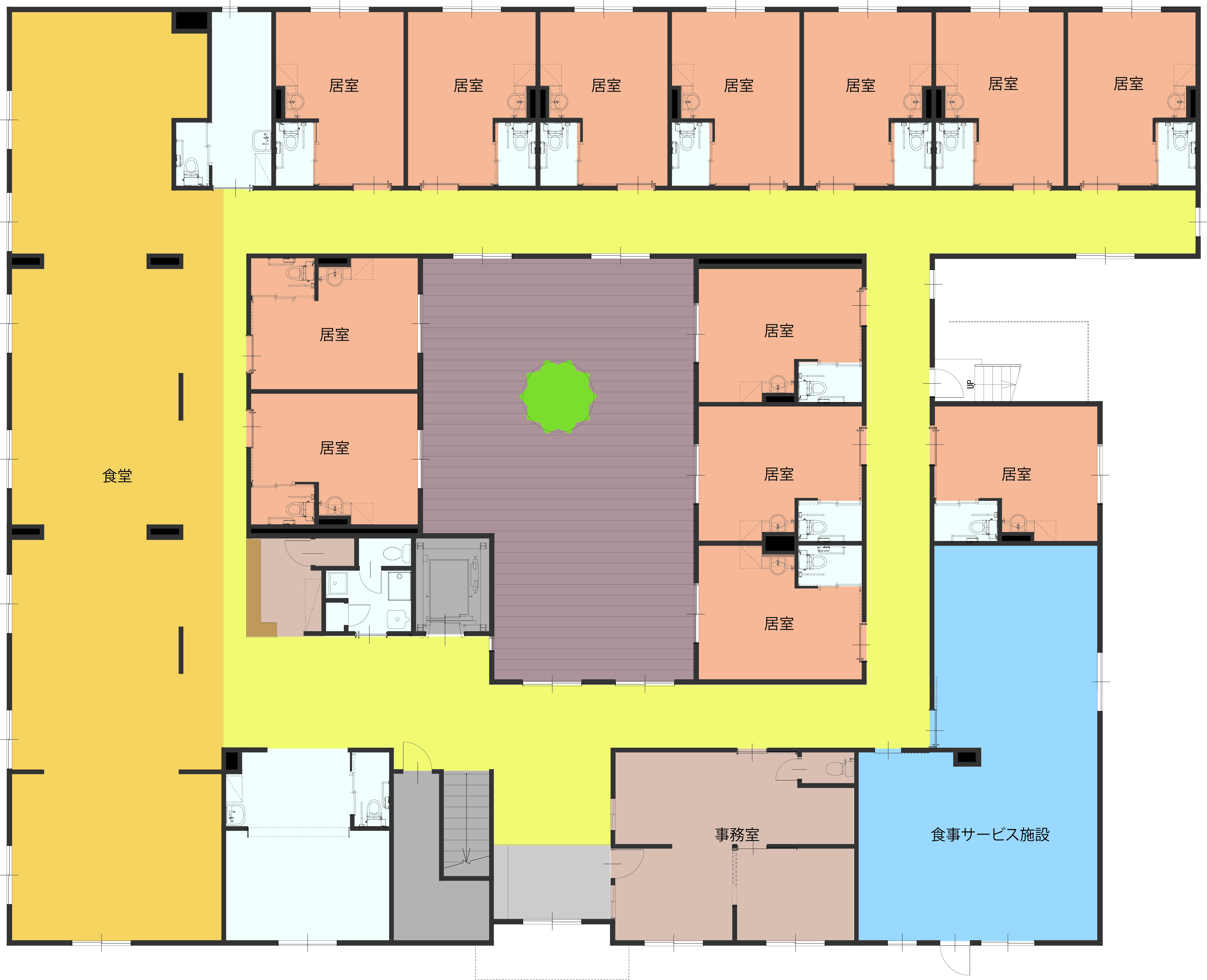 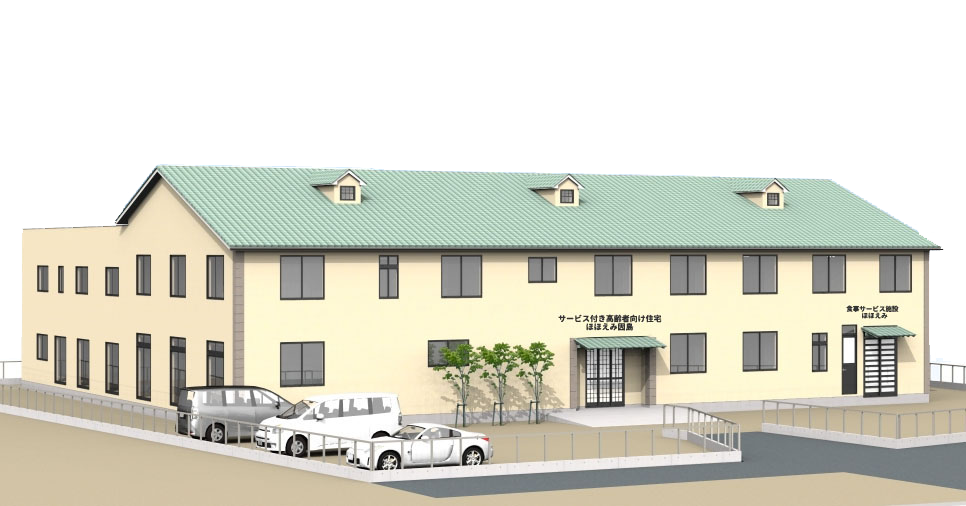 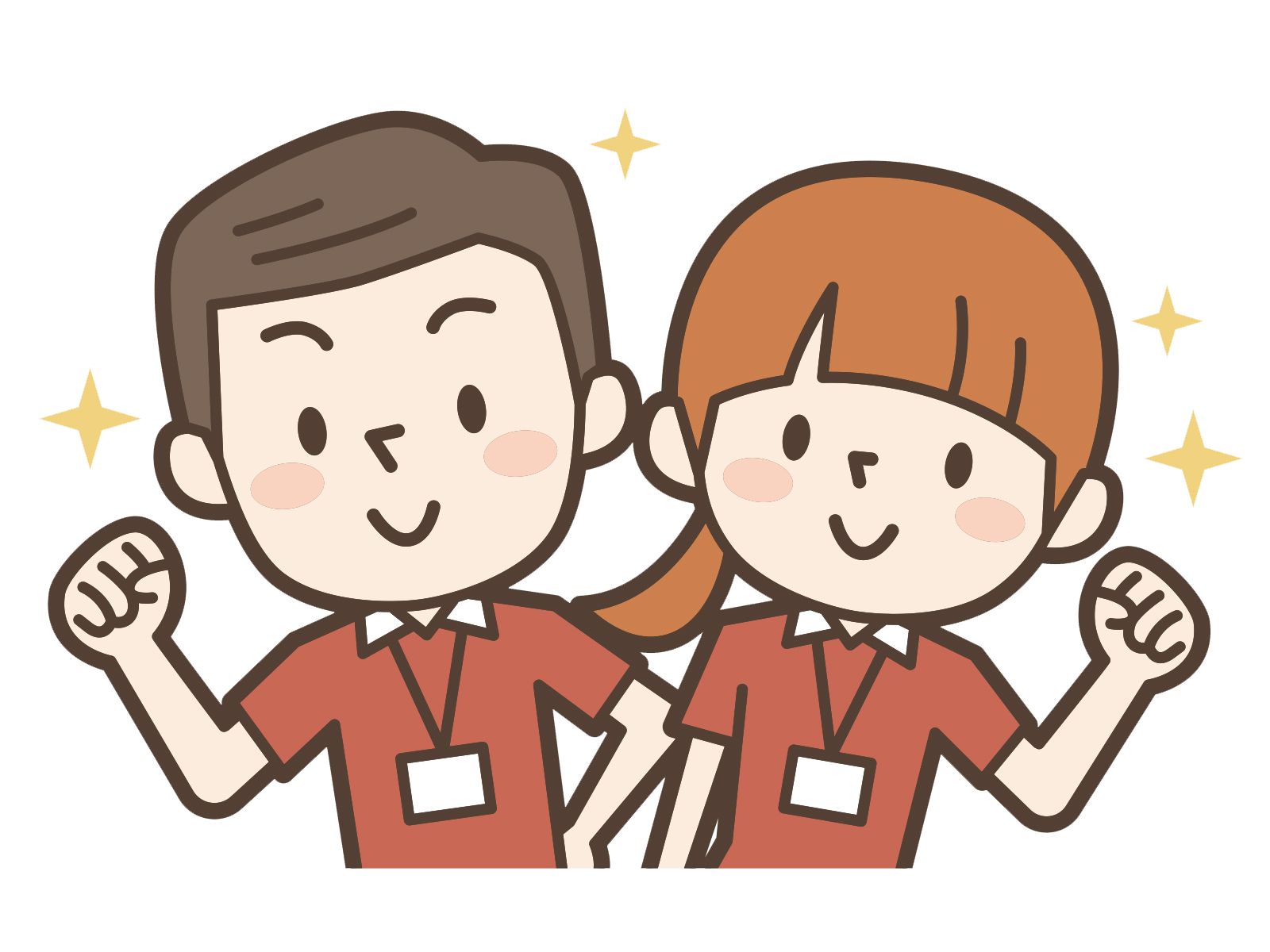 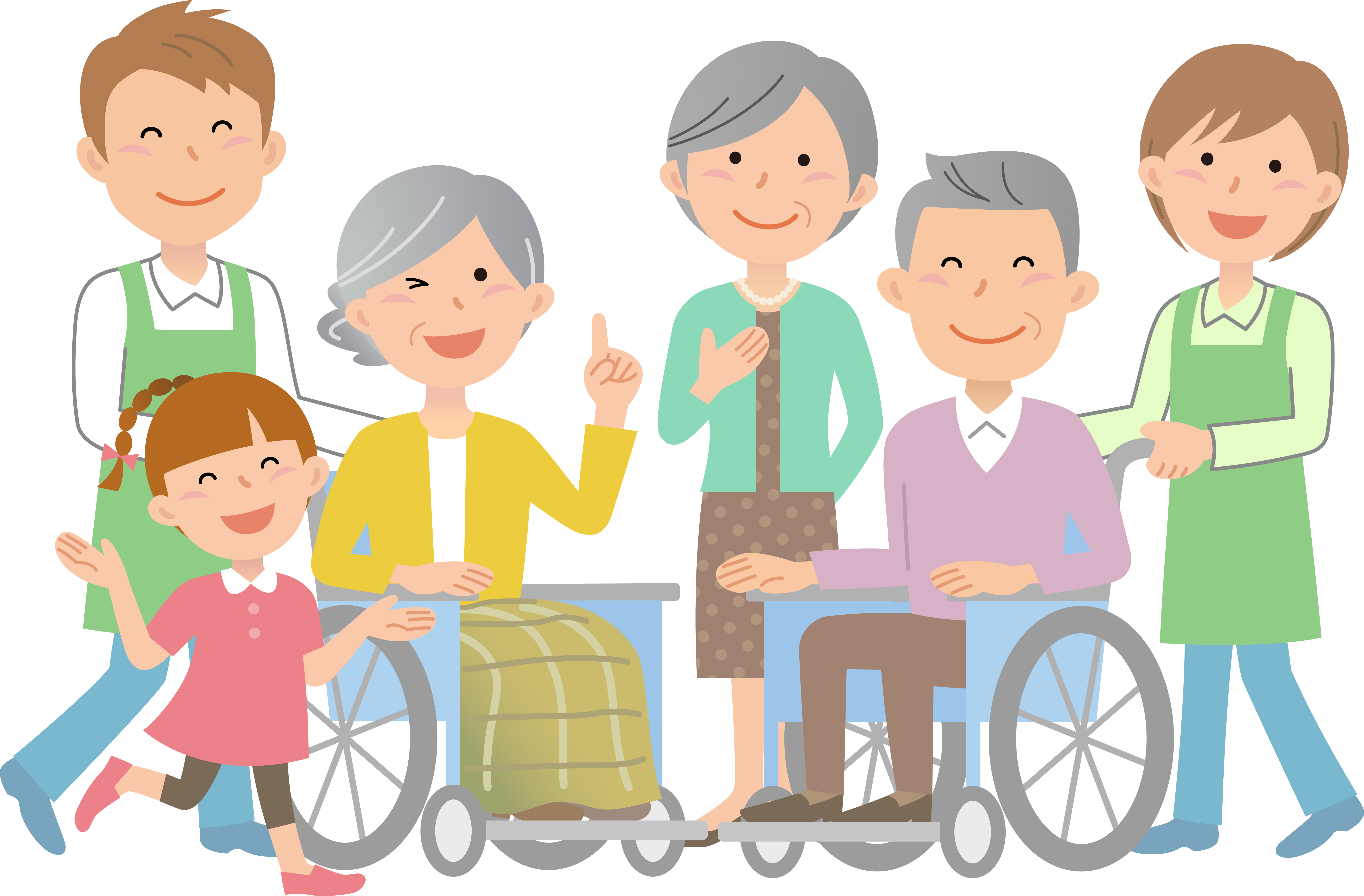 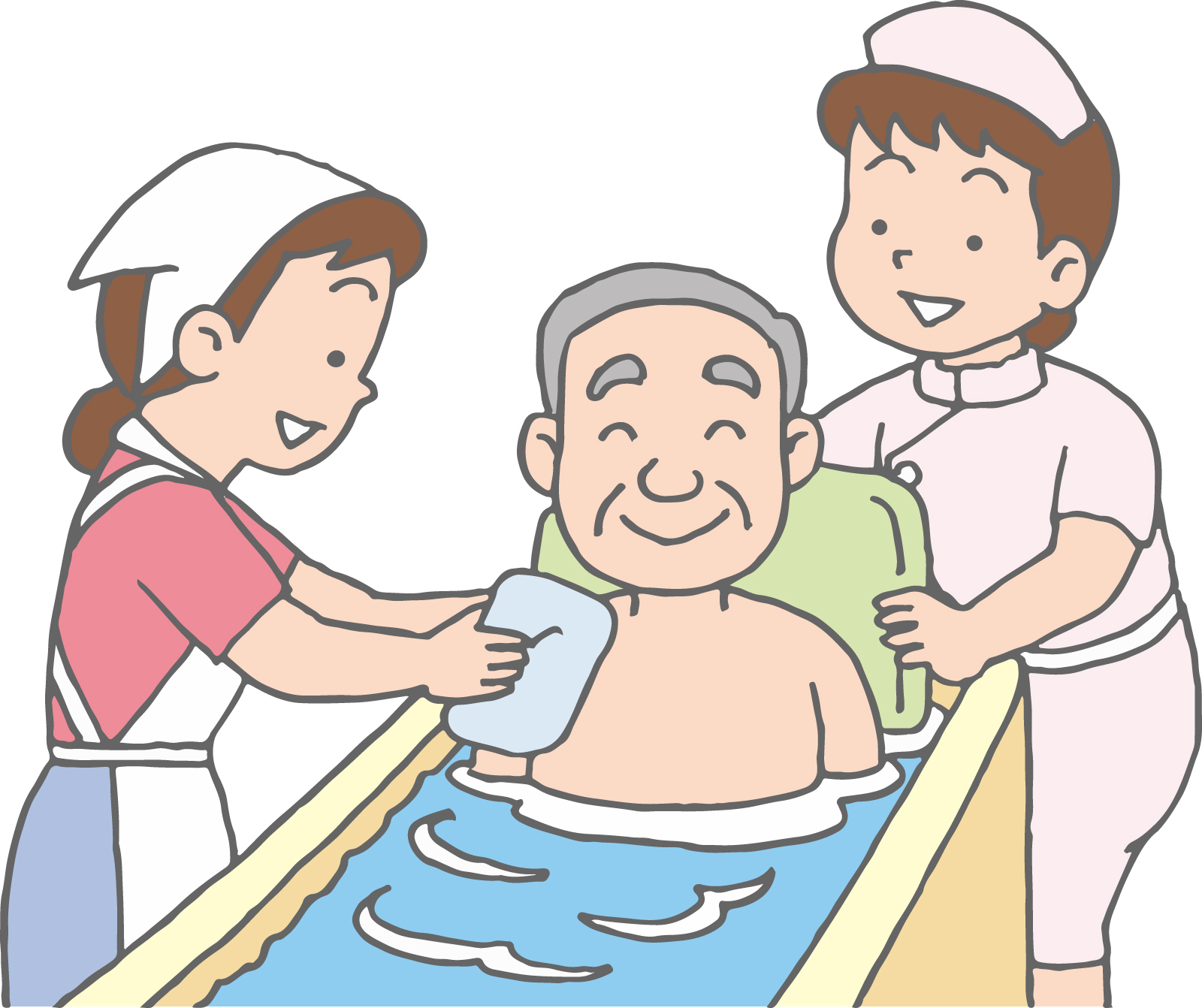 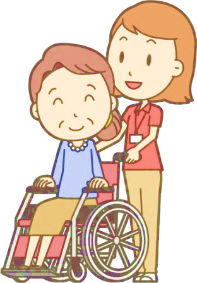 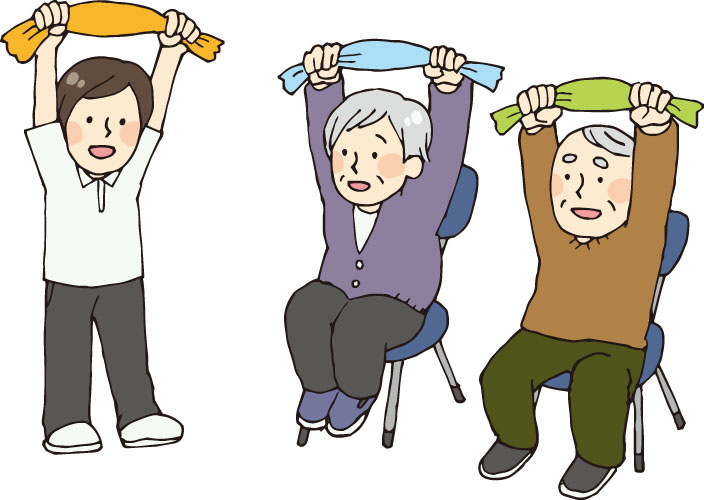 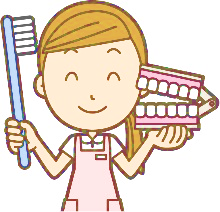 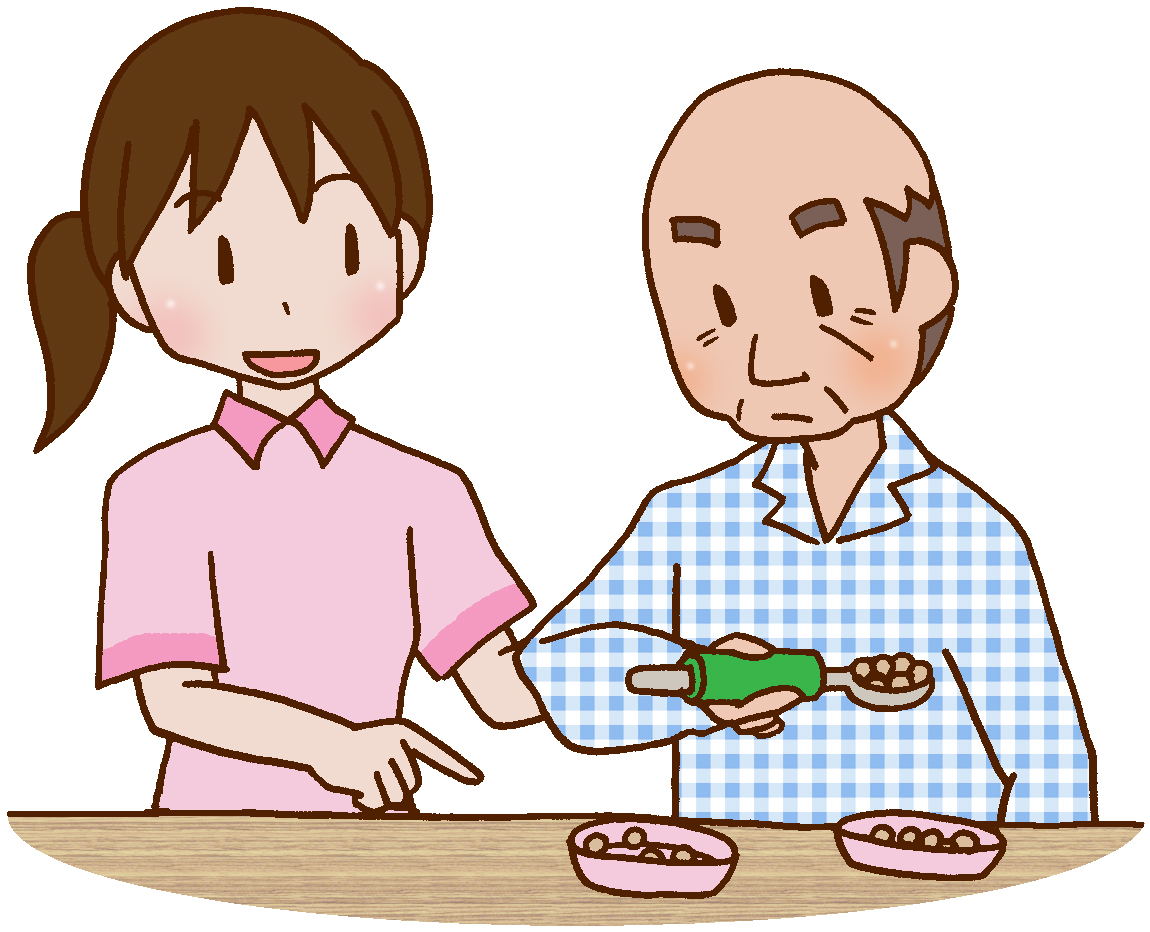 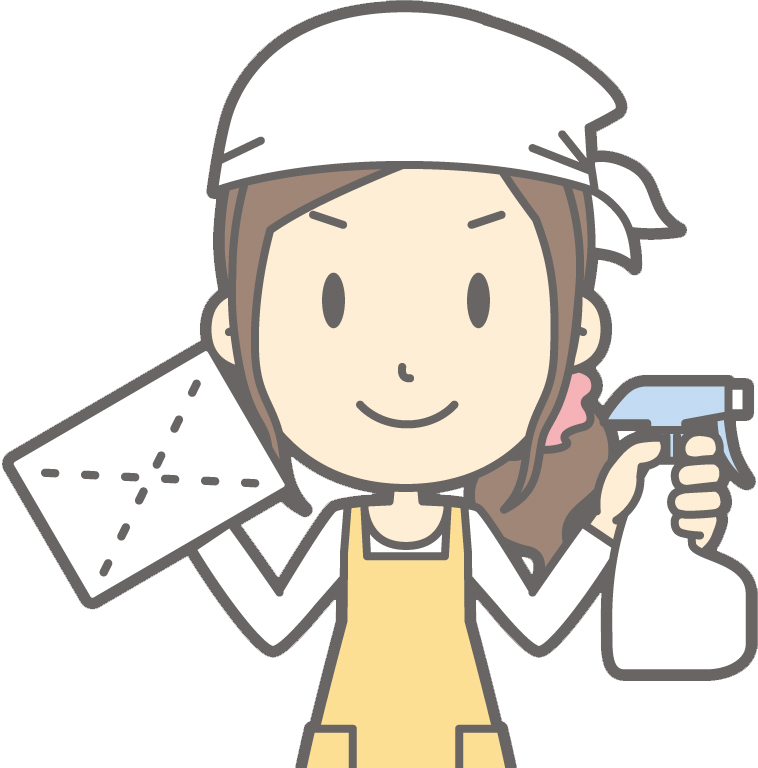 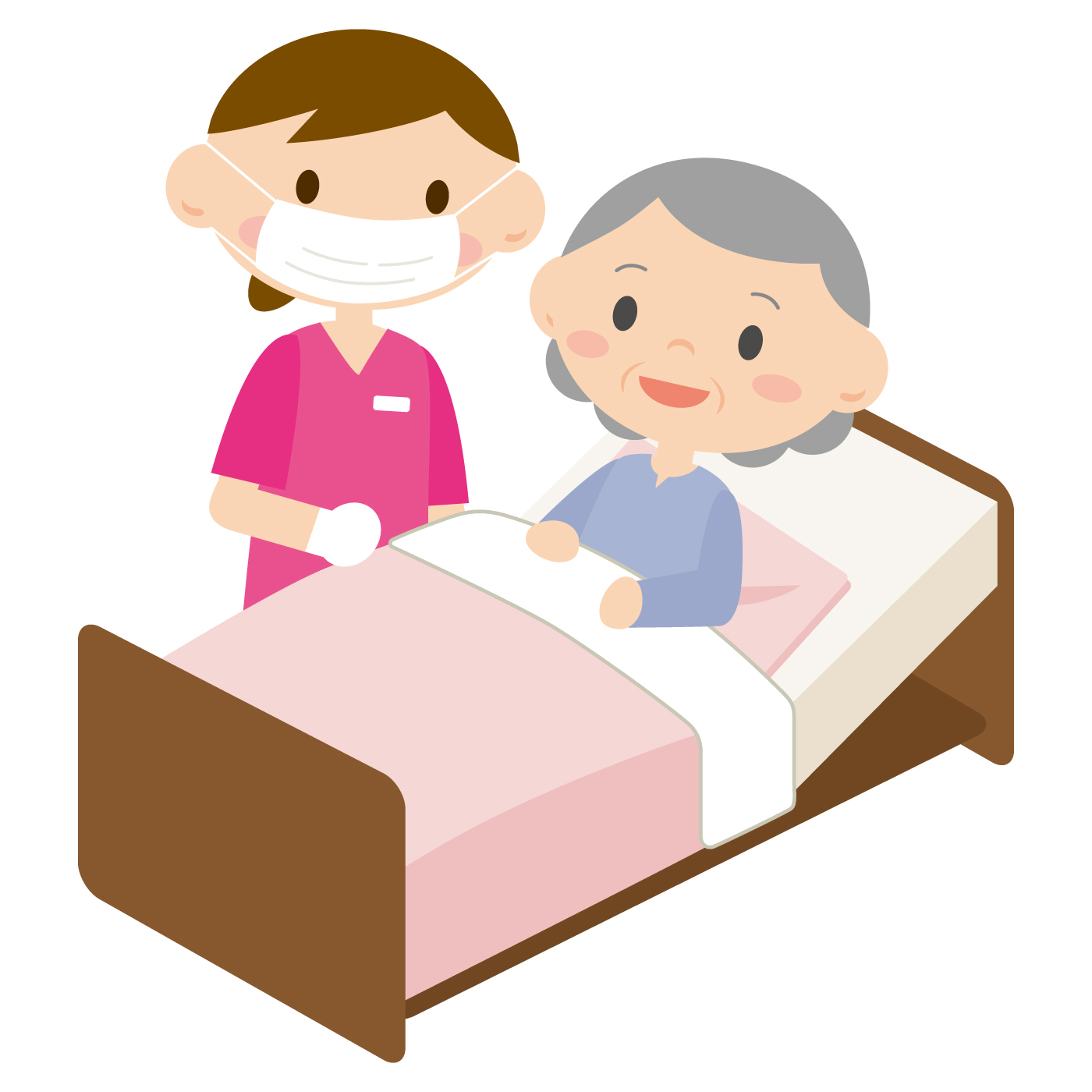 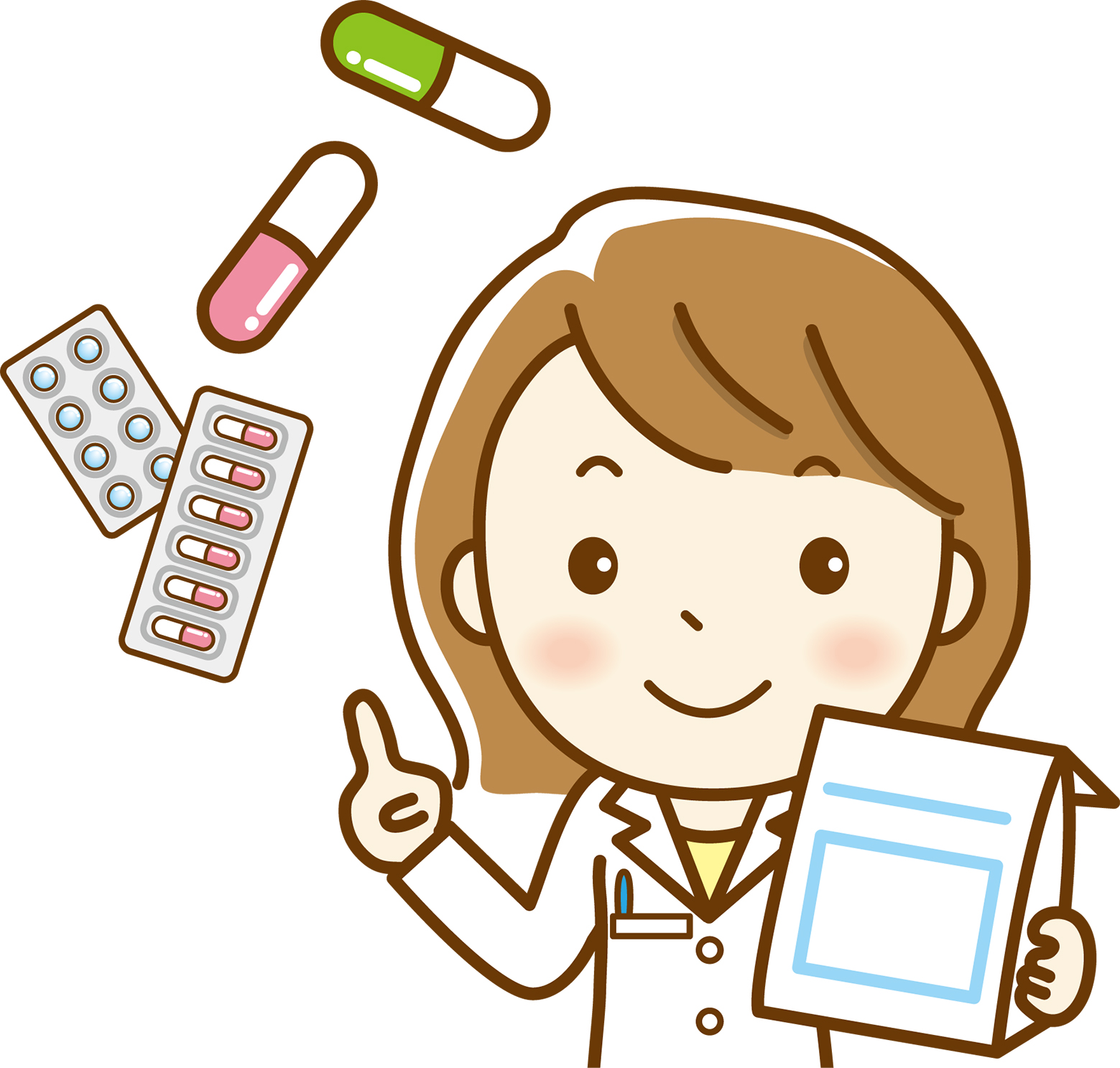 